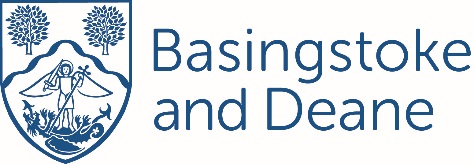 Burghclere Parish Neighbourhood Plan 2021 – 2029 (as updated 2022)In accordance with Regulation 19 of the Neighbourhood Planning (General) Regulations 2012, the updated Burghclere Neighbourhood Plan was made by Full Council on the 18 May 2023. The updated Burghclere Neighbourhood Plan will now be used in the determination of planning application in the Parish. A copy of the final neighbourhood plan (including supporting documents), the SEA Adoption Statement and the council’s Regulation 19 decision statement can be viewed on the council’s website at: https://www.basingstoke.gov.uk/BURNP Hard copies of the examiner’s report and decision statement can also be viewed at:The Borough Council offices (Basingstoke and Deane Borough Council, Civic Offices, London Road, Basingstoke, RG21 4AH); Basingstoke Discovery Centre and Newbury library.These documents can also be viewed on the parish council’s website (https://www.burghclerepc.co.uk/ ) or by contacting the Parish Council clerk at clerk@burghclerepc.com  or by phone on 07851 956078.